FORMULÁRIO DE AGENDAMENTO DEFESA - MestradoAo Colegiado do PPG em Ciência Animal nos Trópicos.	Eu docente nome do orientador solicito a apreciação dos nomes abaixo relacionados para compor a Banca da-defesa de Dissertação de autoria do mestrando nome do discente, intitulada: título da dissertação, a ser defendida no dia xx de mês por extenso de 20xx, às xxh:xx min.Titular Presidente da Banca (Pertencente a PPGCAT)Nome do Presidente1- Titular Externo ao Programa (Obrigatório)Nome do titular externo2- Titular   (   ) PPGCAT      (   ) Externo ao ProgramaNome do titular3- Titular   (   ) PPGCAT      (   ) Externo ao ProgramaNome do titularOrientador deseja participar como Presidente da Banca? (   ) Sim   (   ) NãoNa ausência do orientador, ele deverá indicar um membro da banca para presidir a sessão.Indicação do Presidente da BancaNome do TitularAtenção: A Banca será composta por 03 (três) membros, mais o Orientador e pelo menos 01 (um) Doutor não pertencente ao corpo docente do Programa, preferencialmente de outra instituição. O orientador não tem direito a avaliação do discente, devendo atuar como presidente da banca.Suplente PPGCATNome do Suplente PPGCATSuplente Externo ao ProgramaNome do Suplente externo	Para todo membro externo ao quadro docente do Programa (titular ou suplente) é preciso inserir o resumo do currículo Lattes nos campos destinados a este fim, bem como os dados pessoais. Caso o examinador externo ao quadro do Programa seja oriundo de Salvador, basta inserir o telefone, e-mail e endereço.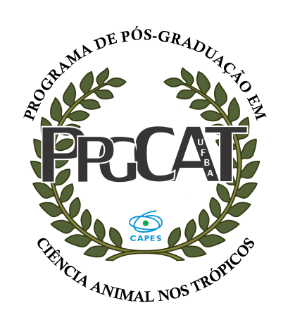 UNIVERSIDADE FEDERAL DA BAHIA Escola de Medicina Veterinária e ZootecniaPrograma de Pós-graduação em Ciência Animal nos Trópicos Av. Adhemar de Barros. 500 - Ondina - Salvador Bahia CEP: 40170-110 Telefone: (71) 3283-6707E-mail: posvetufba@gmail.com         website: www.ppgcat.ufba.brBanca ExaminadoraSuplentesSalvador, xx de mês de 20xxOrientador (a)INFORMAÇÕES PESSOAIS   Participantes ExternosTitular Externo ao ProgramaTitular Externo ao ProgramaTitular Externo ao ProgramaTitular Externo ao ProgramaNome: Nome completo do titular externoNome: Nome completo do titular externoInstituição /SIGLA  Informe a Instituição /SIGLAInstituição /SIGLA  Informe a Instituição /SIGLACPF: xxx.xxx.xxx-xxTel: (xx)-xxxxx-xxxxTel: (xx)-xxxxx-xxxxE-mail: digite E-mailEndereço Completo: Digite o Endereço CompletoEndereço Completo: Digite o Endereço CompletoEndereço Completo: Digite o Endereço CompletoEndereço Completo: Digite o Endereço CompletoID Lattes: xxxxxxxxxxxxxxxx (código disponível na plataforma Lattes)Anexar no final do documento o resumo do Curriculum LattesID Lattes: xxxxxxxxxxxxxxxx (código disponível na plataforma Lattes)Anexar no final do documento o resumo do Curriculum LattesID Lattes: xxxxxxxxxxxxxxxx (código disponível na plataforma Lattes)Anexar no final do documento o resumo do Curriculum LattesID Lattes: xxxxxxxxxxxxxxxx (código disponível na plataforma Lattes)Anexar no final do documento o resumo do Curriculum LattesTitular Externo ao ProgramaTitular Externo ao ProgramaTitular Externo ao ProgramaTitular Externo ao ProgramaNome: Nome completo do titular externoNome: Nome completo do titular externoInstituição /SIGLA  Informe a Instituição /SIGLAInstituição /SIGLA  Informe a Instituição /SIGLACPF: xxx.xxx.xxx-xxTel: (xx)-xxxxx-xxxxTel: (xx)-xxxxx-xxxxE-mail: digite E-mailEndereço Completo: Digite o Endereço CompletoEndereço Completo: Digite o Endereço CompletoEndereço Completo: Digite o Endereço CompletoEndereço Completo: Digite o Endereço CompletoID Lattes: xxxxxxxxxxxxxxxx (código disponível na plataforma Lattes)Anexar no final do documento o resumo do Curriculum LattesID Lattes: xxxxxxxxxxxxxxxx (código disponível na plataforma Lattes)Anexar no final do documento o resumo do Curriculum LattesID Lattes: xxxxxxxxxxxxxxxx (código disponível na plataforma Lattes)Anexar no final do documento o resumo do Curriculum LattesID Lattes: xxxxxxxxxxxxxxxx (código disponível na plataforma Lattes)Anexar no final do documento o resumo do Curriculum LattesSuplente Externo ao ProgramaSuplente Externo ao ProgramaSuplente Externo ao ProgramaSuplente Externo ao ProgramaNome: Nome completo do suplente externoNome: Nome completo do suplente externoInstituição /SIGLA  Informe a Instituição /SIGLAInstituição /SIGLA  Informe a Instituição /SIGLACPF: xxx.xxx.xxx-xxTel: (xx)-xxxxx-xxxxTel: (xx)-xxxxx-xxxxE-mail: digite E-mailEndereço Completo: Digite o Endereço CompletoEndereço Completo: Digite o Endereço CompletoEndereço Completo: Digite o Endereço CompletoEndereço Completo: Digite o Endereço CompletoID Lattes: xxxxxxxxxxxxxxxx (código disponível na plataforma Lattes)Anexar no final do documento o resumo do Curriculum LattesID Lattes: xxxxxxxxxxxxxxxx (código disponível na plataforma Lattes)Anexar no final do documento o resumo do Curriculum LattesID Lattes: xxxxxxxxxxxxxxxx (código disponível na plataforma Lattes)Anexar no final do documento o resumo do Curriculum LattesID Lattes: xxxxxxxxxxxxxxxx (código disponível na plataforma Lattes)Anexar no final do documento o resumo do Curriculum LattesSalvador, xx de mês de 20xxOrientador (a)